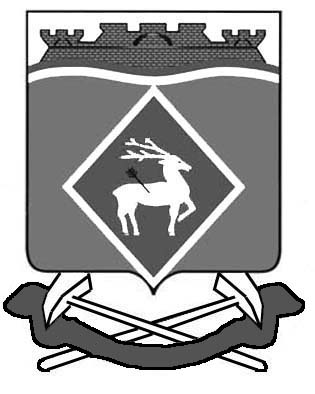     РОССИЙСКАЯ ФЕДЕРАЦИЯРОСТОВСКАЯ ОБЛАСТЬБЕЛОКАЛИТВИНСКИЙ РАЙОНМУНИЦИПАЛЬНОЕ ОБРАЗОВАНИЕ«ЛИТВИНОВСКОЕ СЕЛЬСКОЕ ПОСЕЛЕНИЕ»СОБРАНИЕ ДЕПУТАТОВ ЛИТВИНОВСКОГО СЕЛЬСКОГО ПОСЕЛЕНИЯРЕШЕНИЕ  16 марта  2016 года                           № 101                        с. ЛитвиновкаОб  утверждении   схемы избирательных округов по выборам депутатов Собрания депутатов      Литвиновского          сельского поселения 	На основании статьи 8 Областного закона №645-ЗС от 8 августа 2011 года «О выборах депутатов представительных органов муниципальных образований в Ростовской области» Собрание депутатов  Ильинского сельского поселенияРЕШИЛО:Утвердить схему избирательных округов по выборам депутатов Собрания депутатов Литвиновского сельского поселения согласно приложению №1.Утвердить графическое изображение схемы избирательных округов по выборам депутатов Собрания депутатов Литвиновского сельского поселения согласно приложению №2.Установить, что в соответствии с ч.4 ст.2 Областного закона от 8 августа 2011 года №645-ЗС «О выборах депутатов представительных органов муниципальных образований в Ростовской области» каждый избиратель имеет 3 голоса, равное числу мандатов, подлежащих распределению в избирательном округе, с наименьшим числом мандатов.Опубликовать настоящее решение в средствах массовой информации.Настоящее постановление вступает в силу со дня его официального опубликования. Заместитель Председателя Собрания депутатовЛитвиновского сельского поселения	           А.А. АкимовПриложение 1 к решению Собрания депутатовЛитвиновского сельского поселения от 16.03.2016 № 101Схема многомандатных избирательных  округов для проведения выборов депутатов Собрания депутатов Литвиновского сельского поселения Белокалитвинского района Ростовской областиГраницы округа: С.ЛИТВИНОВКА(678 избирателей):ул.Буденного с № 1 по № 23(нечетные), с № 2 по № 28(четные);  ул.З.Космодемьянской с № 1 по № 25(нечетные), с № 2 по № 20(четные);  ул.Воинов Интернационалистов;  ул.М.Горького;  ул.Кирова;  ул.Луговая;  ул.Молодежная;  ул.Набережная;  ул.Центральная с № 1 по № 107 (нечетные);  ул.Школьная с № 1 по № 33(нечетные), с № 2 по № 28 (четные);  пер.Больничный;  пер.Виноградный;  пер.Зеленый;  пер.Казачий;  пер.Песчаный;  пер.Речной;  пер.Солнечный;  пер.Тенистый;  пер.Тополевый;  пер.ТрудовойЗаместитель Председателя Собрания депутатовЛитвиновского сельского поселения	              А.А. АкимовПриложение № 2к решению Собрания депутатовЛитвиновского сельского поселения от 16.03.2016 № 101Графическое изображение схемы многомандатных избирательных  округов для проведения выборов депутатов Собрания депутатов Литвиновского сельского поселения Белокалитвинского района Ростовской области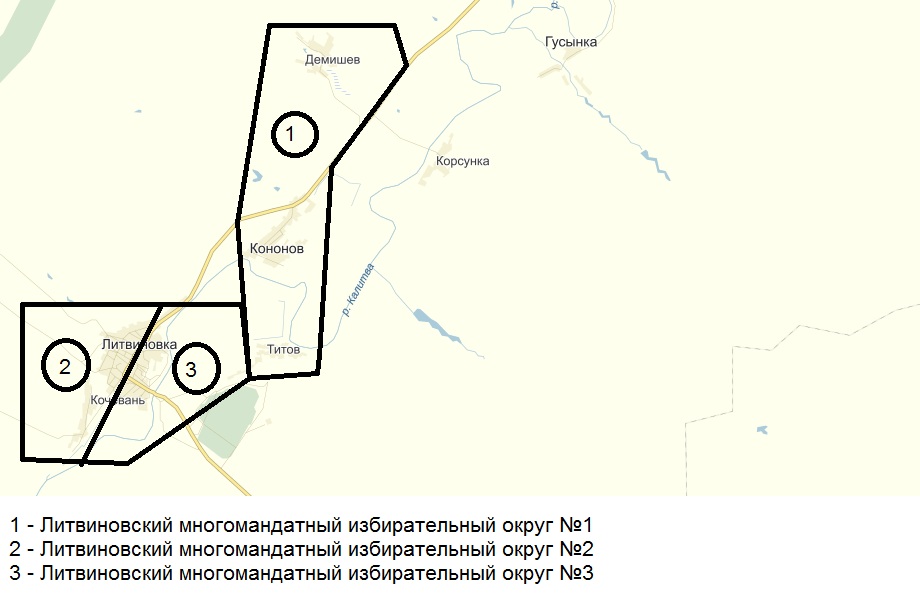 Заместитель Председателя Собрания депутатовЛитвиновского сельского поселения	              А.А. АкимовКоличество избирателей2196 человекКоличество депутатов10 человекЛитвиновский многомандатный избирательный округ № 1Литвиновский многомандатный избирательный округ № 1Количество избирателей639 человекКоличество депутатских мандатов3Границы округа: Х. ДЕМИШЕВ(97 избирателей); Х.  КОНОНОВ(442 избирателей); Х. ТИТОВ(80 избирателей)Границы округа: Х. ДЕМИШЕВ(97 избирателей); Х.  КОНОНОВ(442 избирателей); Х. ТИТОВ(80 избирателей)Литвиновский многомандатный избирательный округ № 2Литвиновский многомандатный избирательный округ № 2Количество избирателей879 человекКоличество депутатских мандатов4Границы округа: Х. ДУБОВОЙ(7 избирателей)Х. КОЧЕВАНЬ(147 избирателей)С. ЛИТВИНОВКА(725 избирателей):ул.Литвинова; ул.Буденного с № 25 по № 53( нечетные), с № 30 по № 68 (четные); ул.З.Космодемьянской с № 24 по № 36(четные ), с № 31 по № 57(нечетные); ул.Подгорная; ул.Садовая; ул.Центральная с № 2 по № 156(четные); ул.Школьная с № 35 по №59 (нечетные), с № 30 по № 46 (четные); ул.Шолохова; пер.Ковыльный; пер.Криничный; пер.Родниковый; пер.Вербный; пер.Антоновский; пер.Лесной; пер.Мирный; пер.Светлый; пер.СвободныйГраницы округа: Х. ДУБОВОЙ(7 избирателей)Х. КОЧЕВАНЬ(147 избирателей)С. ЛИТВИНОВКА(725 избирателей):ул.Литвинова; ул.Буденного с № 25 по № 53( нечетные), с № 30 по № 68 (четные); ул.З.Космодемьянской с № 24 по № 36(четные ), с № 31 по № 57(нечетные); ул.Подгорная; ул.Садовая; ул.Центральная с № 2 по № 156(четные); ул.Школьная с № 35 по №59 (нечетные), с № 30 по № 46 (четные); ул.Шолохова; пер.Ковыльный; пер.Криничный; пер.Родниковый; пер.Вербный; пер.Антоновский; пер.Лесной; пер.Мирный; пер.Светлый; пер.СвободныйЛитвиновский многомандатный избирательный округ № 3Литвиновский многомандатный избирательный округ № 3Литвиновский многомандатный избирательный округ № 3Количество избирателей678 человек678 человекКоличество депутатских мандатов33